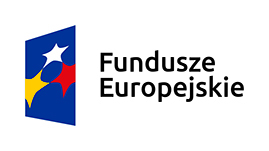 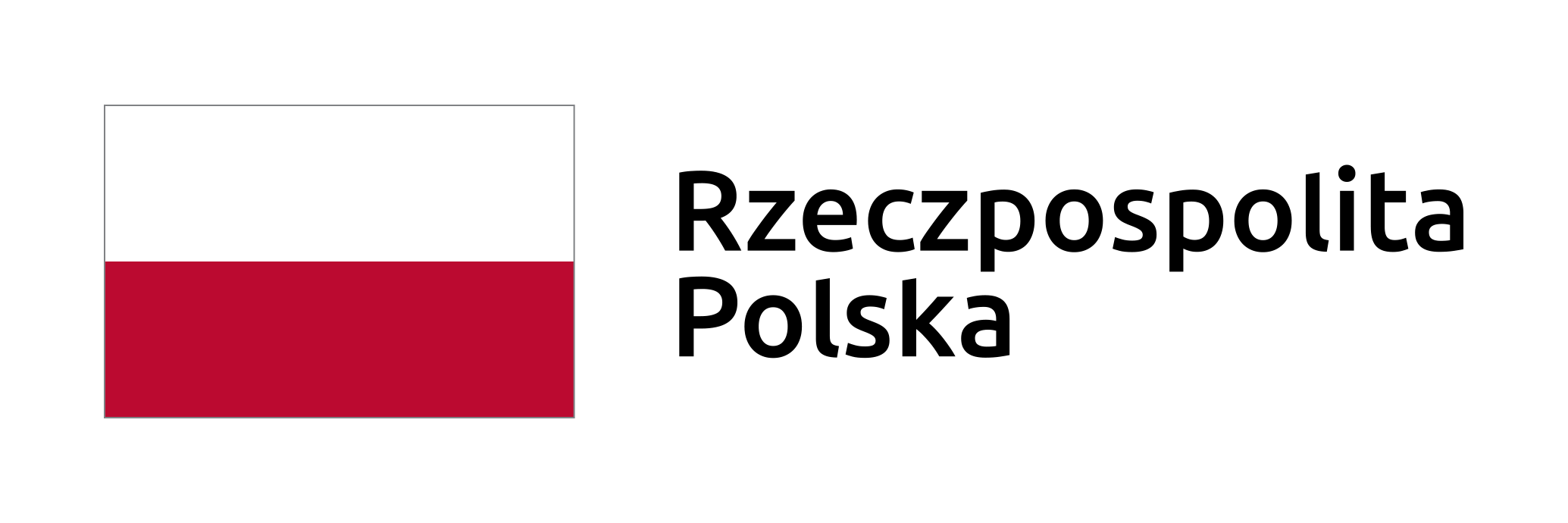 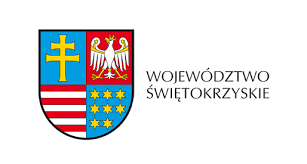 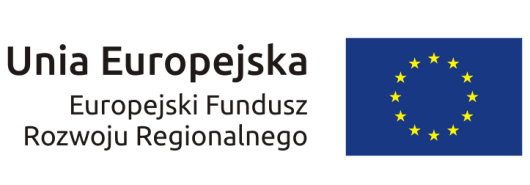 OKSO.272.22.2020Jędrzejów, dnia  15.09.2020 r.INFORMACJAdla Wykonawców nr 2ZMIANA SIWZDotyczy: Postępowania o udzielenie zamówienia publicznego pnZakup sprzętu do dezynfekcji oraz zakup wyposażenia strefy buforowej (oddziału dla pacjentów z COVID-19) w związku z realizacją projektu pn. „Zwalczanie skutków epidemii COVID-19 w Powiecie Jędrzejowskim”Zamawiający działając na podstawie art. 38 ust. 2 ustawy z dnia 29 stycznia 2004r. Prawo zamówień publicznych (Dz. U. z 2019 r. poz. 1843 ze zm. – dalej ustawy Pzp) udziela odpowiedzi na złożone pisma o poniższej treści:Zadanie nr 1 –  Oczyszczacz powietrza I. Czy Zamawiający dopuści, jako rozwiązanie równoważne, urządzenie do oczyszczania powietrza przeznaczone do użytku na terenie urzędów, oddziałów szpitalnych, oraz innych pomieszczeń, gdzie przebywają pacjenci, personel, interesanci charakteryzujące się cechami opisanymi w 16 punktach poniższej tabeli oraz materiałach informacyjnych. Odpowiedź:Zamawiający, ze względu na ograniczone środki budżetowe, nie dopuszcza zaproponowanego urządzenia przeznaczonego do oczyszczania powietrza jako rozwiązania równoważnego.II.	Zadanie nr 2 –  Urządzenie do dezynfekcji pomieszczeń (zamgławiacz ultradźwiękowy).	Pytanie:1.	Czy Zamawiający dopuści urządzenie do dekontaminacji pomieszczeń metodą plazmową, która w sposób nieselektywny niszczy wszystkie bakterie, wirusy i grzyby bez względu na oporność zjadliwość czy rozmiar?Odpowiedź:1.	Zamawiający dopuści oczyszczacz powietrza zgodny z opisem przedmiotu zamówienia określonym w SIWZ.Zadanie 1. Oczyszczacz pokojowy	Pytanie:2.	Czy Zamawiający dopuści urządzenie do dekontaminacji pomieszczeń metodą plazmową, która w sposób nieselektywny niszczy wszystkie bakterie, wirusy i grzyby bez względu na oporność zjadliwość czy rozmiar?Odpowiedź:2.	Zamawiający dopuści technologię, która jest zgodna z opisem przedmiotu zamówienia określonym w SIWZ.III. 	Pytanie:Zwracam się z uprzejmą prośbą o dopuszczenie lamp antybakteryjnych przepływowych z poniższą specyfikacją :Wydajność wentylatora - min. 145 m3/h.Odpowiedź:Zamawiający dopuszcza lampy antybakteryjne przepływowe o wydajności wentylatora - min. 145 m3/h.IV. 	Pytanie:W związku z ogłoszeniem postępowania w celu udzielenia zamówienia publicznego  w trybie Przetargu Nieograniczonego pt "Zwalczanie skutków epidemii COVID 19 w Powiecie Jędrzejowskim”- Znak sprawy: OKSO.272.22.2020,  zwracamy się z prośbą o dopuszczenie do w.w postępowania ( Zadanie nr   - oczyszczacz powietrza pokojowy) oczyszczacza powietrza , który spełnia wszystkie parametry podstawowe w przedmiocie zamówienia, natomiast jeśli chodzi o funkcję dodatkową  nie posiada  lampy UV. Wnosimy o dopuszczenie oczyszczacza powietrza, który będzie posiadał inną funkcję dodatkową - jonizator powietrza. Lista korzyści płynących ze stosowania jonizacji w oczyszczaczu jest zdecydowanie dłuższa niż zastosowana lampa z promieniowaniem UV.  Główną korzyścią stosowania jonizatora powietrza jest czyste, pozbawione szkodliwych patogenów powietrze. Oczyszczacze powietrza z jonizatorem są niezwykle skuteczne nie tylko w unieszkodliwianiu wirusów, bakterii i alergenów unoszących się w powietrzu ale i  w usuwaniu roztoczy oraz zarodników pleśni i grzybów. Regularne korzystanie z jonizacji ma znaczący wpływ na zdrowie, pomagają m.in w dolegliwościach alergicznych czy astmatycznych.Wnosimy również o podwyższenie parametru  - Moc do max  50 -55 W.  W przedmiocie zamówienia podana jest wartość minimalna, natomiast pracując w trybie AUTO LUB RĘCZNYM , pobór prądu jest zróżnicowany, który w zasadzie nie większego znaczenia ( Tryb AUTO) gdy  oczyszczacz pracuje w sposób ciągły - a takie jest główne założenie pracy oczyszczaczaReasumując : wnosimy o dopuszczenie do ww. postępowania oczyszczacza powietrza z jedną  dodatkową funkcją - jonizator powietrza. Czy dopuszczą Państwo do ww. postępowania oczyszczacz powietrza z poborem prądu 50 W?Odpowiedź:Zamawiający dopuszcza funkcje dodatkowe - lampa UV lub inne rozwiązanie – jako fakultatywne.Parametr mocy oczyszczacza powietrza Zamawiający określił jako min. 30 W, zatem spełnia go również zaproponowany przez Wykonawcę. Zamawiający nie dokonuje zmiany w tym zakresie.V.W związku z powyższym, działając na podstawie art. 38 ust. 4 ustawy Pzp Zamawiający modyfikuje SIWZ:Zamawiający dokonuje modyfikacji Załącznika nr 1 do SIWZ – Opis przedmiotu zamówienia OPZZadanie nr 1Zadanie nr 3Zadanie nr 5Zadanie nr 8ORAZ dokonuje modyfikacji Załącznika do formularza ofertowego w zakresie:Zadanie nr 1Zadanie nr 3Zadanie nr 5Zadanie nr 8VI.Zamawiający zamieszcza na stronie internetowej ujednolicony Załącznik nr 1 do SIWZ Opis przedmiotu zamówienia OPZ -ZMIENIONYoraz ujednolicony Załącznik do formularza ofertowego- ZMIENIONY.VII.Miejsce i termin składania ofert nie ulegają zmianie – tj. składanie ofert do dn. 18.09.2020r. godz. 10:00, zaśotwarcie ofert w siedzibie Zamawiającego w dn. 18.09.2020r. o godz. 10:15.Urządzenie do oczyszczania powietrzaUrządzenie do oczyszczania powietrzaUrządzenie do oczyszczania powietrzaLp.OPISPARAMETRY   I WARUNKITechnologiaemisja grup hydroksylowych (OH) do powietrza, które w znaczący i ciągły sposób redukują ilość patogenów przenoszonych drogą powietrzną i osadzających się na powierzchniach tj. wirusy, bakterie, pleśnie, grzyby, alergeny, zapachy.Zasilanie12 VDC 0,8A 50/60HzGenerator jonów/ozonContinuously ONSposób wytwarzania naładowanych cząsteczekWyładowanie koronoweWentylator12V prąd stałyWskaźnik operacyjnyMulti-coloured LEDZużycie nadtlenku wodoru 17.5%-(dziennie)1.0g (ON)Wydajność - emisja ozonu<0.05ppmPojemność kartridża55 mlWydajność dla 1 wkładu/kartridża60 dniWymiary urządzenia191mm x 141mm x 58mmUsytuowanieWolnostojący na płaskiej powierzchniObszar działań/dezynfekcjiDo 100m³Sterowanie3 przyciskiObudowa plastikWagaok 700g